NOME:									DATA:	Exercício de Tipos e gêneros textuais – Português 6° anoQuestão 1 – Leia a tirinha e responda: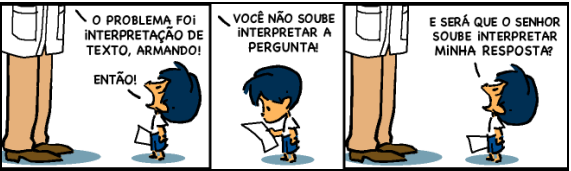 Na oração: “O problema foi interpretação de texto, Armando!”, é um período:Questão 2 – Leia o texto a seguir.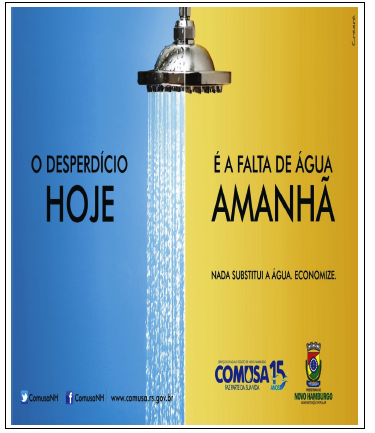 Os elementos verbais e não verbais permitem classificar o texto, quanto ao gênero, como uma. Marque a resposta correta:a) crônicab) tirac) propagandad) pinturaQuestão 3 – Sobre Tipos Textuais, associe:Arraste e solte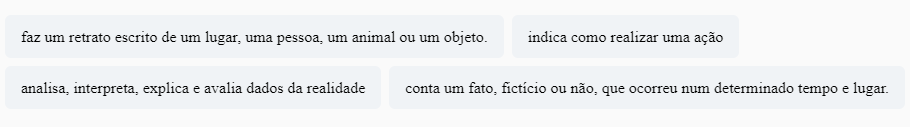 a) Narrativob) Descritivoc) Dissertativod) InjuntivoQuestão 4 – Pode-se afirmar que o texto abaixo é um:COLAR DE CAROLINACom seu colar de coral,Carolinacorre por entre as colunasda colina.O colar de Carolinacolore o colo de cal,torna corada a menina.E o sol, vendo aquela cordo colar de Carolina,põe coroas de coralnas colunas da colina.Cecília Meirelesa) Crônicab) Históriac) Lendad) PoesiaQuestão 5 – Leia o texto.Até nas flores se vêO destino e a sorteUmas enfeitam a vidaOutras enfeitam a morteO texto acima é:a) uma narraçãob) uma dissertaçãoc) uma poesiad) uma notíciaGABARITOQuestão 1Questão 2Questão 3Questão 4Questão 5SimplesCa) conta um fato, fictício ou não, que ocorreu num determinado tempo e lugar.b) faz um retrato escrito de um lugar, uma pessoa, um animal ou um objeto.c) analisa, interpreta, explica e avalia dados da realidaded) indica como realizar uma açãoDC